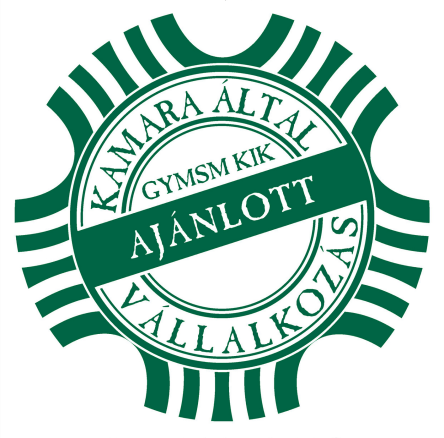 PÁLYÁZATI ADATLAPa „Kamara által AJÁNLOTT vállalkozás” Védjegyprogramban való részvételreAdatokNyilatkozatokPályázati szempontrendszerA pályázó vállalkozás neve:Foglalkoztatottak létszáma az adatlap kitöltésének időpontjában: főA pályázó vállalkozás mérete (a megfelelőt kérjük aláhúzni):mikro           kis            közepes            nagy            (0-9)        (10-49)        (50-249)          (250-)Székhely címSzékhely címTelepülésUtca, hsz.IrányítószámLevelezési címLevelezési címTelepülésUtca, hsz.IrányítószámPostafiók:AdószámKamarai nyilvántartási szám:Mely kamarai tagozat tagja:Honlap címeA szervezet képviseletére jogosult személyAz adatlap kitöltéséért felelős személy elérhetőségei (mobilszám és e-mail cím)Kérjük, az alábbi táblázat kérdéseire igen/nem válaszok megadásával nyilatkozzonAlábbi feltételek kizáró tényezőként szerepelhetnek, kérjük pontos kitöltését.A megfelelő helyre tegyen „X” jelet. Külön nyilatkozatot nem kell a pályázathoz benyújtani.Alábbi feltételek kizáró tényezőként szerepelhetnek, kérjük pontos kitöltését.A megfelelő helyre tegyen „X” jelet. Külön nyilatkozatot nem kell a pályázathoz benyújtani.Alábbi feltételek kizáró tényezőként szerepelhetnek, kérjük pontos kitöltését.A megfelelő helyre tegyen „X” jelet. Külön nyilatkozatot nem kell a pályázathoz benyújtani.Kizáró tényezőkKizáró tényezőkIgenNemA vállalkozásnak van-e60 napot meghaladó köztartozása (NAV)lejárt kamarai tagdíjtartozásaA vállalkozás áll-ecsődeljárás, felszámolás,végelszámolás, vagyvégrehajtás alatt?A vállalkozásnak van-e60 napot meghaladó köztartozása (NAV)lejárt kamarai tagdíjtartozásaA vállalkozás áll-ecsődeljárás, felszámolás,végelszámolás, vagyvégrehajtás alatt?A vállalkozásnak van-e60 napot meghaladó köztartozása (NAV)lejárt kamarai tagdíjtartozásaA vállalkozás áll-ecsődeljárás, felszámolás,végelszámolás, vagyvégrehajtás alatt?A vállalkozásnak van-e60 napot meghaladó köztartozása (NAV)lejárt kamarai tagdíjtartozásaA vállalkozás áll-ecsődeljárás, felszámolás,végelszámolás, vagyvégrehajtás alatt?A vállalkozásnak van-e60 napot meghaladó köztartozása (NAV)lejárt kamarai tagdíjtartozásaA vállalkozás áll-ecsődeljárás, felszámolás,végelszámolás, vagyvégrehajtás alatt?A vállalkozásnak van-e60 napot meghaladó köztartozása (NAV)lejárt kamarai tagdíjtartozásaA vállalkozás áll-ecsődeljárás, felszámolás,végelszámolás, vagyvégrehajtás alatt?A vállalkozásnak van-e60 napot meghaladó köztartozása (NAV)lejárt kamarai tagdíjtartozásaA vállalkozás áll-ecsődeljárás, felszámolás,végelszámolás, vagyvégrehajtás alatt?A vállalkozásnak van-e60 napot meghaladó köztartozása (NAV)lejárt kamarai tagdíjtartozásaA vállalkozás áll-ecsődeljárás, felszámolás,végelszámolás, vagyvégrehajtás alatt?A vállalkozásnak van-e60 napot meghaladó köztartozása (NAV)lejárt kamarai tagdíjtartozásaA vállalkozás áll-ecsődeljárás, felszámolás,végelszámolás, vagyvégrehajtás alatt?A vállalkozásnak van-e60 napot meghaladó köztartozása (NAV)lejárt kamarai tagdíjtartozásaA vállalkozás áll-ecsődeljárás, felszámolás,végelszámolás, vagyvégrehajtás alatt?A vállalkozásnak van-e60 napot meghaladó köztartozása (NAV)lejárt kamarai tagdíjtartozásaA vállalkozás áll-ecsődeljárás, felszámolás,végelszámolás, vagyvégrehajtás alatt?A vállalkozásnak van-e60 napot meghaladó köztartozása (NAV)lejárt kamarai tagdíjtartozásaA vállalkozás áll-ecsődeljárás, felszámolás,végelszámolás, vagyvégrehajtás alatt?A vállalkozásnak van-e60 napot meghaladó köztartozása (NAV)lejárt kamarai tagdíjtartozásaA vállalkozás áll-ecsődeljárás, felszámolás,végelszámolás, vagyvégrehajtás alatt?A vállalkozásnak van-e60 napot meghaladó köztartozása (NAV)lejárt kamarai tagdíjtartozásaA vállalkozás áll-ecsődeljárás, felszámolás,végelszámolás, vagyvégrehajtás alatt?A vállalkozásnak van-e60 napot meghaladó köztartozása (NAV)lejárt kamarai tagdíjtartozásaA vállalkozás áll-ecsődeljárás, felszámolás,végelszámolás, vagyvégrehajtás alatt?A vállalkozásnak van-e60 napot meghaladó köztartozása (NAV)lejárt kamarai tagdíjtartozásaA vállalkozás áll-ecsődeljárás, felszámolás,végelszámolás, vagyvégrehajtás alatt?A vállalkozással szemben fogyasztóvédelmi hatáskörrel rendelkező hatóság előtti eljárásban marasztaló döntés, intézkedés keletkezett az elmúlt 3 évbenA vállalkozással szemben fogyasztóvédelmi hatáskörrel rendelkező hatóság előtti eljárásban marasztaló döntés, intézkedés keletkezett az elmúlt 3 évbenA vállalkozással szemben Kamarai Etikai Bizottság előtti eljárásban marasztaló döntés, intézkedés keletkezett az elmúlt 3 évben.A vállalkozással szemben Kamarai Etikai Bizottság előtti eljárásban marasztaló döntés, intézkedés keletkezett az elmúlt 3 évben.A vállalkozással szemben a fenti szervek előtt panaszbejelentés fennáll.A vállalkozással szemben a fenti szervek előtt panaszbejelentés fennáll.Alávetési nyilatkozatAlávetési nyilatkozatIgenNemnyilatkozom, hogy a fogyasztóvédelemről szóló 1997. évi CLV. törvény 36/C.§ (1) bekezdése alapján a vállalkozásommal szemben lefolytatott békéltető testületi eljárásnak(oknak) alávetem magam és egyezség hiányában a(csak az egyik lehetőség megjelölése is elegendő)nyilatkozom, hogy a fogyasztóvédelemről szóló 1997. évi CLV. törvény 36/C.§ (1) bekezdése alapján a vállalkozásommal szemben lefolytatott békéltető testületi eljárásnak(oknak) alávetem magam és egyezség hiányában a(csak az egyik lehetőség megjelölése is elegendő)nyilatkozom, hogy a fogyasztóvédelemről szóló 1997. évi CLV. törvény 36/C.§ (1) bekezdése alapján a vállalkozásommal szemben lefolytatott békéltető testületi eljárásnak(oknak) alávetem magam és egyezség hiányában a(csak az egyik lehetőség megjelölése is elegendő)nyilatkozom, hogy a fogyasztóvédelemről szóló 1997. évi CLV. törvény 36/C.§ (1) bekezdése alapján a vállalkozásommal szemben lefolytatott békéltető testületi eljárásnak(oknak) alávetem magam és egyezség hiányában a(csak az egyik lehetőség megjelölése is elegendő)Győr-Moson-Sopron Megyei Kereskedelmi és Iparkamara mellett működő Békéltető Testület által hozott határozatot magamra nézve kötelezőnek és végrehajthatónak fogadom el.Győr-Moson-Sopron Megyei Kereskedelmi és Iparkamara mellett működő Békéltető Testület által hozott határozatot magamra nézve kötelezőnek és végrehajthatónak fogadom el.Magyarország valamennyi Békéltető Testülete által hozott határozatot magamra nézve kötelezőnek és végrehajthatónak fogadom el.Magyarország valamennyi Békéltető Testülete által hozott határozatot magamra nézve kötelezőnek és végrehajthatónak fogadom el.A pályázó hozzájárul, hogy a helyszíni szemle során az auditor bemutatásra kérje a pályázathoz kapcsolódó releváns dokumentumokat.A pályázó hozzájárul, hogy a helyszíni szemle során az auditor bemutatásra kérje a pályázathoz kapcsolódó releváns dokumentumokat.A vállalkozás sikeres pályázás esetén kéri-e felvételét a védjegy programban résztvevő vállalkozások adatbázisba?A vállalkozás sikeres pályázás esetén kéri-e felvételét a védjegy programban résztvevő vállalkozások adatbázisba?3.1. Kérem, mutassa be vállalkozása tevékenységét! (max. 2500 karakterben)3.2. Kérem, mutassa be, hogy az Ön vállalkozása milyen lépéseket tesz annak érdekében, hogy a vezetők/munkatársak szakmai felkészültsége naprakész legyen! (Amennyiben az Ön vállalkozása számára releváns, kérem, nevezze meg, milyen mestervizsgával rendelkeznek munkavállalói!) (max. 2000 karakterben)3.3. Kérem, mutassa be, vállalkozása piaci helyzetét! Kérem, térjen ki a vevőkkel, partnerekkel való kapcsolattartásának formáira! (max. 1500 karakterben)3.4. Kérem, mutassa be vállalkozása rövid-, közép- és hosszú távú terveit! (max. 1500 karakterben)3.5. Kérem, mutassa be, milyen marketing eszközöket használ az Ön vállalkozása új üzleti lehetőségek, piacok, partnerek elérésére! (max. 1500 karakter)3.6. Munkatársak elégedettségeKérem, mutassa be, hogy az Ön vállalkozásánál milyen eszközöket használnak a munkatársak munkájának értékelésére, illetve milyen ösztönző eszközökkel rendelkeznek! (max. 2000 karakterben)3.7. Vevői elégedettségKérem, mutassa be, hogyan felelnek meg a vevői elvárásoknak, vevőik mennyire elégedettek az Önök vállalkozásával! (max. 1500 karakterben)3.8. Kérem, mutassa be, milyen módon veszik figyelembe a környezetvédelmi szempontokat a vállalkozás működése során! (max. 1000 karakter)3.9. Kérem, mutassa be, hogy milyen társadalmi, kulturális és karitatív kezdeményezéseket támogat és hogyan az Ön vállalkozása! (max. 1000 karakter)Összesen:         4. Felelősségvállaló nyilatkozatAlulírott, mint pályázó/a pályázó képviselője, nyilatkozom, hogy a pályázatban közölt adatok a valóságnak megfelelnek, hozzájárulunk a pályázat kiírójának, vagy hivatalos képviselőjének személyes ellenőrzéséhez a pályázat tartalmát illetően.[……………………….], 202…. […………..]. hó […]. napján                                  ………………………………………………………………………….                                                       cégszerű aláírás[PH]5. Kamara tölti kiAlulírott, mint a Győr-Moson-Sopron Megyei Kereskedelmi és Iparkamara képviselője, nyilatkozom, hogy a pályázatban közölt adatok a valóságnak megfelelnek, az általános feltételek ellenőrzésre kerültek, melyeknek a pályázó megfelelt, pályázatát befogadom, és elbírálásra továbbítom.[……………………….], 202…. […………..]. hó […]. napján                                  ………………………………………………………………………….                                                       aláírás